         Application Form B: CZS Wildcard 2024 – Application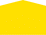 Information about the projectInformation about the applicant
(anonymised for double-blind review)Spokesperson for the projectOther applicants (at least two)Abstract – Clear summary of the project (max. 1/2 page)Description of the idea and the approach as well as the methodology 
(max. 1 ½ pages)Description of the degree of innovation of the research project in terms of originality and unconventionality. Explain the current state of research and how the idea differs and stands out from competing approaches. (max. 1 ½ pages)  Describe the potential of the idea. Explain what effect the success of the project could have on the research field and beyond. (max. 1 page)Describe and assess the challenges and risks of the approach (max. 1 page) Interdisciplinary approach: Describe the contribution of the different disciplines in realising the shared idea (max. ½ page) Anonymised financing plan Financing plan in accordance with Annex 1, anonymisedProject title:Short title/acronym:Planned project start date:Requested funding amount:Institution AType of institution:    University    University of applied sciences Subject area:Institution   A    B     C     D    EType of institution:    University    University of applied sciences  Non-university research facilitySubject area:2: Institution   A    B     C     D    EType of institution:    University    University of applied sciences  Non-university research facilitySubject area:2: Institution   A    B     C     D    EType of institution:    University    University of applied sciences  Non-university research facilitySubject area:2: Institution   A    B     C     D    EType of institution:    University    University of applied sciences  Non-university research facilitySubject area:2: Institution   A    B     C     D    EType of institution:    University    University of applied sciences  Non-university research facilitySubject area:2: Institution   A    B     C     D    EType of institution:    University    University of applied sciences  Non-university research facilitySubject area:2: 